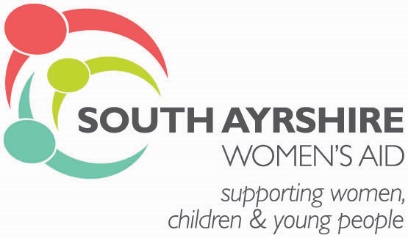 Person Specification: ESSENTIALEVIDENCEDHave or willing to work towards achieving SVQ Level 3 in Health and Social CareApplicationExperience of working with vulnerable groups and women who have experienced traumaApplicationUnderstand the issues and support requirements of vulnerable women and childrenApplicationAbility to communicate effectively both orally and in writingApplication/InterviewAbility to maintain professional boundaries with womenApplication/InterviewAbility to maintain accurate up to date records of work using a database systemApplication/InterviewAbility to prepare reports as and when requiredApplication/InterviewAbility to work on own initiative, managing time effectively and as part of a teamApplication/InterviewExperience of working with vulnerable individual’s assessing risk, strengths and developing support plansInterviewAbility to establish and maintain effective working relationships with agencies and individualsApplication/InterviewDriving licence with use of own carApplicationAbility to travel within the South Ayrshire area and others if required.InterviewAbility to participate in on call rota for our refuge accommodationInterviewCommitment to equalities and anti-discriminatory practice+InterviewFITNESS TO PRACTICEEVIDENCEDCompetent to register with SSSCApplicationDESIRABLEEVIDENCEDKnowledge of Housing Support and Welfare systemInterviewKnowledge of Adult and Child Protection proceduresInterview